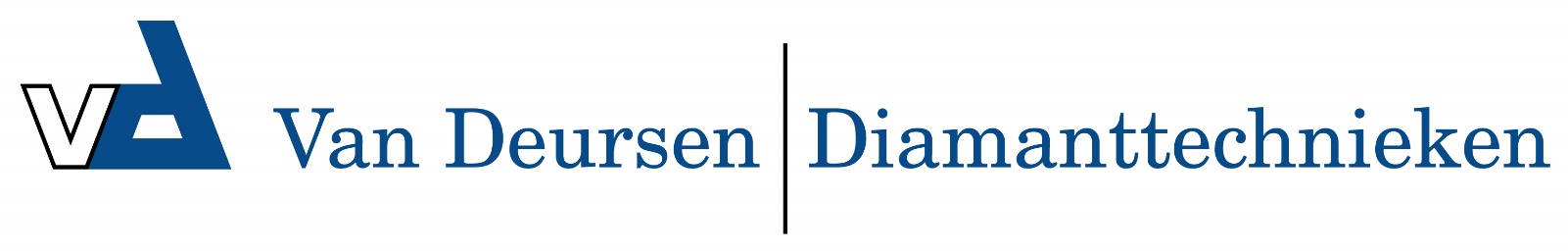 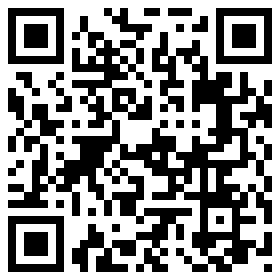 6040221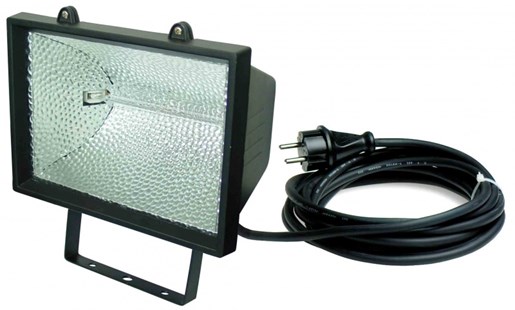 Halogeenarmatuur 1000Wklasse I - 230V - 5m kabelHalogeen armaturen klasse I zijn uitsluitend geschikt voor vaste montage aan wand, muur, plafond of andere vaste steunpunten binnen- of buitenshuis. Montage minimaal 2,50 meter hoog, buiten handbereik. Technische gegevens:Artikelnummer60.402.21EAN code8713265034391MerkVetecSpanning230 VoltAders/doorsnede3 G 1,0 mm²KabelsoortH07RN-F (neopreen)Kabel5 meterLichtbron1000 WattLamphouderR7sKleurzwartBeschermklasseI (geaard)BeschermingsgraadIP 54KeurKEMA-KEURLumen22000